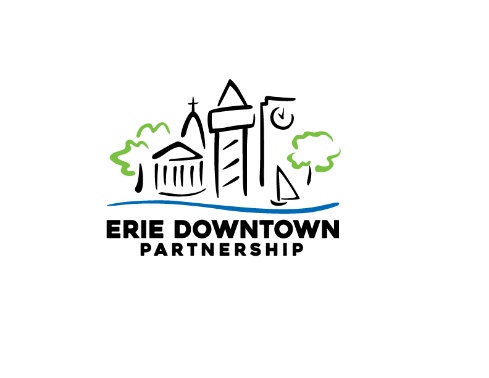 សូមអរគុណចំពោះការចូលរួមក្នុងការស្ទង់មតិខ្លីរយៈពេល 10 នាទីទាក់ទងនឹងគំនិតរបស់អ្នកនៅតំបន់ប្រជុំជន Erie។ ការបញ្ចប់ការស្ទង់មតិរបស់អ្នកនឹងធ្វើឱ្យអ្នកមានសិទ្ធិទទួលបានកាតកាដូភាពជាដៃគូតំបន់ប្រជុំជន Erie ចំនួន $25 ពីតំបន់ប្រជុំជនមួយក្នុងចំណោមតំបន់ប្រជុំជនជាច្រើននៅតំបន់ប្រជុំជនអាជីវកម្មជាង 60 ប្រសិនបើអ្នកសម្រេចចិត្តបញ្ចូលអាសយដ្ឋានអ៊ីមែលរបស់អ្នក។ ចម្លើយនៃការស្ទង់មតិនឹងត្រូវធ្វើជាអនាមិក និងរក្សាការសម្ងាត់ទាំងស្រុង។Top of Formចំណងជើងសំណួរ*1. តើអ្នកបានដឹងអំពីការស្ទង់មតិនេះតាមរបៀបណា?ភាពជាដៃគូតំបន់ប្រជុំជន Erieសមាគមពលរដ្ឋនិយោជកអ្នកអប់រំកន្លែងគោរពបូជាប្រព័ន្ធផ្សព្វផ្សាយមិត្តភ័ក្តិ ឬសមាជិកគ្រួសារផ្សេងទៀត (សូមបញ្ជាក់)ចំណងជើងសំណួរ*2. តើមធ្យោបាយណាដែលល្អបំផុតដើម្បីឱ្យអ្នកទទួលបានដំណឹងអំពីព្រឹត្តិការណ៍ និងព័ត៌មានពីតំបន់ប្រជុំជន? (សូមធីកចម្លើយដែលត្រូវនឹងអ្នក)ប្រព័ន្ធផ្សព្វផ្សាយសង្គម (Facebook, Instagram, Twitter, Hippo ជាដើម)សម្ដីចេញពីមាត់ពីមិត្តភ័ក្តិ និងក្រុមគ្រួសារប្រព័ន្ធផ្សព្វផ្សាយបោះពុម្ព (Times News, Erie Reader ជាដើម)ប្រតិទិនសហគមន៍តាមអ៊ីនធឺណិតព្រឹត្តិប័ត្រព័ត៌មានពីអង្គការ/ក្រុមហ៊ុនមួយចំនួនស្ថានីយទូរទស្សន៍ក្នុងស្រុកវិទ្យុត្រូវការជម្រើសទំនាក់ទំនងពហុភាសាផ្ទាំងផ្សាយពាណិជ្ជកម្ម/ផ្ទាំងរូបភាពសំបុត្រផ្ទាល់ (លិខិត ឬកាតប្រៃសណីយ៍)ផ្សេងទៀត (សូមបញ្ជាក់)ចំណងជើងសំណួរ*3. តើអ្នកមានអារម្មណ៍ថាមានដំណឹងអំពីព្រឹត្តិការណ៍ និងអ្វីដែលកើតឡើងនៅតំបន់ប្រជុំជនដែរឬទេ?បាទ/ចាសទេចំណងជើងសំណួរ*4. តើអ្នកមានបញ្ហាប្រឈមក្នុងការទទួលបានការប្រាស្រ័យទាក់ទងអំពីព្រឹត្តិការណ៍ និងព័ត៌មានពីតំបន់ប្រជុំជនដែរឬទេ? (ការចូលប្រើអ៊ីនធឺណិត ទូរទស្សន៍ វិទ្យុ ការបោះពុម្ព ភាសា ខ្លឹមសារដែលអនុលោមតាម ADA ជាដើម)ទេបាទ/ចាស សូមពន្យល់។ចំណងជើងសំណួរ*5. សូមជ្រើសរើសចម្លើយទាំងអស់ដែលត្រូវនឹងអ្នក។ខ្ញុំធ្វើការនៅតំបន់ប្រជុំជន Erie។ខ្ញុំរស់នៅតំបន់ប្រជុំជន Erie។ខ្ញុំមិនរស់នៅតំបន់ប្រជុំជនទេ ប៉ុន្តែខ្ញុំរស់នៅក្នុងទីក្រុង Erie។ខ្ញុំមិនរស់នៅក្នុងទីក្រុង Erie​ ទេ ប៉ុន្តែខ្ញុំរស់នៅក្នុងខោនធី Erie។ខ្ញុំជាម្ចាស់អាជីវកម្មនៅតំបន់ប្រជុំជន Erie។ខ្ញុំមិនមែនជាម្ចាស់អាជីវកម្មនៅតំបន់ប្រជុំជន Erie ទេ។ខ្ញុំជាម្ចាស់អចលនទ្រព្យ/អាគារនៅតំបន់ប្រជុំជន Erie។ផ្សេងទៀត (សូមបញ្ជាក់)ចំណងជើងសំណួរ6. សូមផ្តល់លេខកូដតំបន់សម្រាប់អាសយដ្ឋានផ្ទះបច្ចុប្បន្នរបស់អ្នក (មិនតម្រូវ)ចំណងជើងសំណួរ*7. តើអ្នកចូលរួមនៅក្នុងការប្រជុំ/វេទិកាសាធារណៈដែរឬទេ?បាទ/ចាសទេ (សូមពន្យល់។ ឧ. ពេលវេលា/កាលវិភាគ, ការដឹកជញ្ជូន, ចំណេះដឹងអំពីប្រធានបទ, បញ្ហា ADA, សេវាបកប្រែជាដើម)ចំណងជើងសំណួរ*8. តើអ្នកចូលមើលបណ្ណាល័យក្នុងតំបន់របស់អ្នកដែរឬទេ?បាទ/ចាសទេ (សូមពន្យល់ពីមូលហេតុ)ចំណងជើងសំណួរ*9. ខ្ញុំមានអារម្មណ៍ថាភាពជាដៃគូតំបន់ប្រជុំជន Erie បានធ្វើការប្រាស្រ័យទាក់ទងយ៉ាងល្អជាមួយសាធារណជន។បាទ/ចាសទេមិនប្រាកដមិនដឹងពីភាពជាដៃគូតំបន់ប្រជុំជន Erie និងអ្វីដែលពួកគេធ្វើទេបន្ទាប់Bottom of Form* 10. ជាធម្មតាតើទម្រង់នៃមធ្យោបាយធ្វើដំណើរបែបណាដែលអ្នកប្រើដើម្បីធ្វើដំណើរទៅមកពីតំបន់ប្រជុំជន?  សូមធីកចម្លើយដែលត្រូវនឹងអ្នក។ដើរជិះកង់ឡាន ឬម៉ូតូផ្ទាល់ខ្លួនមធ្យោបាយ​ធ្វើដំណើរ​សាធារណៈUber, Lyft ឬការ​ធ្វើ​ដំណើរ​រួម​គ្នាការដឹកជញ្ជូនដែលជួយដល់ជនពិការផ្សេងទៀត (សូមបញ្ជាក់)ចំណងជើងសំណួរ11. តើអ្វីជាកង្វល់ធំបំផុតរបស់អ្នកនៅពេលទៅលេងតំបន់ប្រជុំជន?* 12. តើអ្នកមានអាយុប៉ុន្មាន?អាយុ 18-24 ឆ្នាំអាយុ 25-30 ឆ្នាំអាយុ 31-40 ឆ្នាំអាយុ 41-54 ឆ្នាំអាយុ 55+ ឆ្នាំសូមមិន​​ឆ្លើយចំណងជើងសំណួរ* 13. តើអ្នកកំណត់ភេទរបស់អ្នកបែបណា?ស្រីប្រុសមិនមែនគោលពីរសូមមិន​​ឆ្លើយផ្សេងទៀតចំណងជើងសំណួរ* 14. តើអ្នកជាជនជាតិ ឬពូជសាសន៍អ្វី?អាស៊ីអាមេរិកស្បែកខ្មៅ ឬអាហ្រ្វិកអាមេរិកអេស្ប៉ាញ ឬអាមេរិកឡាទីនមជ្ឈិមបូព៌ា ឬអាហ្វ្រិកខាងជើងពហុភាសា ឬពហុសាសន៍​ជនជាតិ​ដើមអាមេរិក ឬអាឡាស្កាជនជាតិដើមហាវ៉ៃ ឬកោះប៉ាស៊ីហ្វិកផ្សេងទៀតជនជាតិស្បែកសសូមមិន​​ឆ្លើយជាជនជាតិ ឬពូជសាសន៍ផ្សេង សូមពណ៌នាដូចខាងក្រោមពណ៌នាដោយខ្លួនឯងនៅខាងក្រោម៖ចំណងជើងសំណួរ* 15. តើអ្វីទៅជាភាសាចម្បងដែលអ្នកនិយាយ។ (សូមជ្រើសរើសតែមួយប៉ុណ្ណោះ។)ភាសាសញ្ញាអាមេរិកភាសាចិនភាសាអារ៉ាប់ភាសាអង់គ្លេសភាសាខ្មែរភាសាកូរ៉េភាសាហិណ្ឌូភាសារុស្ស៊ីភាសាអេស្ប៉ាញភាសាអ៊ុយក្រែនភាសាចិនកុកងឺភាសាវៀតណាមភាសានេប៉ាល់ភាសាសូម៉ាលីភាសាសាហីលីភាសាផ្សេងទៀត/ពហុភាសា (សូមបញ្ជាក់)ចំណងជើងសំណួរ* 16. តើភាសាអង់គ្លេសជាភាសាទីពីររបស់អ្នកឬ?បាទ/ចាសទេចំណងជើងសំណួរ* 17. តើប្រាក់ចំណូលគ្រួសាររបស់អ្នកសរុបចំនួនប៉ុន្មាន?ក្រោម $20,000$20,00-$30,00030,000$-40,000$40.00$-50,000$50,000$-60,000$60,000$-70,000$70,000$-100,000$លើស $100,000សូមមិន​​ឆ្លើយចំណងជើងសំណួរ* 18. តើមានក្មេងនៅក្នុងគ្រួសាររបស់អ្នកដែរឬទេ? (ជ្រើសរើសចម្លើយទាំងអស់ដែលត្រូវនឹងអ្នក)មាន ក្មេងអាយុ 0-12 ឆ្នាំមាន ក្មេងជំទង់អាយុ 13-17 ឆ្នាំមិនមានទេចំណងជើងសំណួរ* 19. តើអ្នកត្រូវការការស្នាក់នៅសម្រាប់ជនជាតិអាមេរិកដែលពិការដែរឬទេ?មិនត្រូវការទេត្រូវការ (បញ្ជាក់កន្លែងស្នាក់នៅបែបណា)ចំណងជើងសំណួរ20. ចុងក្រោយ សូមចែករំលែកគំនិតបន្ថែមដែលអ្នកមានទាក់ទងនឹងព្រឹត្តិការណ៍ និងព័ត៌មានអំពីតំបន់ប្រជុំជន Erie ដោយសេរី។ចំណងជើងសំណួរ21. ប្រសិនបើអ្នកចង់ចូលទៅក្នុងគំនូររបស់អ្នកចូលរួមស្ទង់មតិដើម្បីទទួលបានវិញ្ញាបនបត្រកាដូភាពជាដៃគូតំបន់ប្រជុំជនចំនួន $25 ពីតំបន់ប្រជុំជនមួយក្នុងចំណោមតំបន់ប្រជុំជនជាច្រើននៅតំបន់ប្រជុំជនអាជីវកម្ម Erie ជាង 60 សូមផ្តល់អាសយដ្ឋានអ៊ីមែលរបស់អ្នក។ (អ៊ីមែលរបស់អ្នកនឹងមិនត្រូវបានចែករំលែកនៅក្រៅដៃគូតំបន់ប្រជុំជន Erie ឡើយ។)ចំណងជើងសំណួរ22. ប្រសិនបើអ្នកចង់ចូលរួមនៅក្នុងការស្ទង់មតិនាពេលអនាគត ឬទទួលព័ត៌មាន និងព្រឹត្តិការណ៍ស្តីពីតំបន់ប្រជុំជន សូមផ្តល់អ៊ីមែលរបស់អ្នកនៅខាងក្រោម។  (អ៊ីមែលរបស់អ្នកនឹងមិនត្រូវបានចែករំលែកនៅក្រៅដៃគូតំបន់ប្រជុំជន Erie ឡើយ។)ការស្ទង់មតិនៅតំបន់ប្រជុំជន Erie Pulse